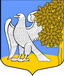 Ленинградская областьЛужский муниципальный районсовет депутатов Ретюнского сельского  поселениячетвертого созываРЕШЕНИЕ    От 11.07.2022 								№ 172Об утверждении Положения о предоставлении ритуальных услуг и порядке захоронения на территории Ретюнского сельского поселенияВ соответствии с федеральным законом от 12.01.1996 г. № 8-ФЗ                    «О погребении и похоронном деле», «Санитарными правилами и нормами СанПиН 2.1.1279-03 «Гигиенические требования к размещению, устройству и содержанию кладбищ, зданий и сооружений похоронного назначения» (утв. Главным государственным санитарным врачом РФ 06.04.2003 г.), «Правилами бытового обслуживания населения в Российской Федерации (постановление правительства РФ от  15.08. 1997 г. № 1025), Указом Президента РФ от   29.06.1996 г. № 1001 «О гарантиях прав граждан на предоставление услуг по погребению умерших, областным законом от 7.02.2020 г. № 9-оз «О перераспределении полномочий в сфере погребения и похоронного дела между органами государственной власти Ленинградской области и органами местного самоуправления Ленинградской области», постановлением Правительства Ленинградской области от 11.01.2022 № 7 «Об утверждении Правил содержания мест погребения на территории муниципального образования и утверждении порядков деятельности общественных кладбищ, воинских кладбищ и военных мемориальных кладбищ (находящихся в ведении органов местного самоуправления), крематориев» Совет депутатов Ретюнского сельского поселения решил:1. Утвердить Положение о предоставлении ритуальных услуг и порядке захоронения на территории Ретюнского сельского поселения (приложение).2. Настоящее решение подлежит опубликованию в газете «Лужская правда».3. Контроль за исполнением решения возложить на главу администрации Ретюнского сельского поселения Гришанову С.С.Глава Ретюнского сельского поселения,                                 В.Ю. Камагинисполняющий полномочия председателя Совета депутатов	                                                                              УТВЕРЖДЕНОрешением Совета депутатовРетюнского сельского поселения от            07.2022 г. № 172(приложение)ПОЛОЖЕНИЕо предоставлении ритуальных услуг и порядке захоронения на территории муниципального образования Ретюнское сельское поселение Общие положения1. Настоящее положение разработано на основе Федерального закона от 12.01.1996 № 8-ФЗ «О погребении и похоронном деле», «Санитарных правил устройства и содержания кладбищ» № 1600-77, «Правил бытового обслуживания населения в Российской Федерации» (постановление правительства РФ от 15.08.1997 г. № 1025), Указа Президента РФ от 29.06.1996 г. № 1001 «О гарантиях прав граждан на предоставление услуг по погребению умерших». 	3. Погребение умерших и оказание услуг по погребению на территории муниципального образования Ретюнское сельское поселение осуществляет специализированная служба по вопросам похоронного дела на основании договора.    	Специализированная служба по вопросам похоронного дела может заключать договоры с юридическими и физическими лицами на проведение отдельных работ по погребению умерших и оказанию услуг по погребению.4. Основные понятия, термины и определения:Волеизъявление умершего – пожелание, выраженное в устной форме в присутствии свидетелей или в письменной форме.Гарантированный перечень услуг по погребению – перечень услуг, предоставляемых на безвозмездной основе.Захоронение – погребенные останки.Кладбище – градостроительный комплекс или объект, содержащий места (территории) для погребения умерших.Кладбищенский период – время разложения и минерализации тела умершего.Книга регистрации захоронений – книга, в которой работники конторы кладбища регистрируют каждое захоронение.Книга регистрации установки надгробий – книга, в которой регистрируется установка надгробий.Места погребения – отведенные в соответствии с этическими, санитарными и экологическими требованиями участки земли для захоронения тел (останков) умерших.Могила – углубление в земле для захоронения гроба. Надмогильные сооружения (надгробия) – памятные сооружения, устанавливаемые на могилах – памятники, стелы, обелиски, кресты и т. д.Обряд похорон – обряд, в соответствии с которым осуществляются похороны.Останки – тело умершего человека.Памятник – мемориальное надмогильное сооружение (плита, стела, обелиск, изваяние), на котором могут быть указаны фамилия, имя, отчество захороненного, даты рождения и смерти,  помещены изображения трудовых, боевых и религиозных символов, а также эпитафия.Перечень услуг по погребению – перечень, включающий услуги, предоставленные на безвозмездной основе или за плату заказчику специализированными службами по вопросам похоронного дела.Погребение – обрядовые действия по захоронению тела (останков) человека после его смерти. Погребение осуществляется путем придания тела (останков) земле.Похоронные принадлежности – деревянные и металлические гробы, венки, ленты (в т. ч. с надписями), тапочки и другие предметы похоронного ритуала.    	Похороны – обряд погребения останков.    	Пункт выдачи инвентаря для ухода за могилой – помещение, в котором хранятся и выдаются посетителям кладбища инвентарь для ухода за могилой (лопаты, грабли, ведро и т. д.).Регистрация захоронения – запись о захоронении умершего в регистрационной книге на основании свидетельства о смерти, осуществляемая в конторе кладбища и содержащая фамилию, имя и отчество умершего, даты его рождения и смерти, дату захоронения, номера квартала, сектора и могилы, где захоронено тело (останки).Родственная могила – могила, в которой уже захоронен родственник умершего.Ритуальное (похоронное) обслуживание населения – предоставление населению определенного перечня похоронных услуг на безвозмездной основе или за плату.Свидетельство о смерти – медицинский, юридический и учетный документ,  удостоверяющий факт и причину смерти и являющийся источником  информации для государственной статистики причин смерти и основанием для оформления документов на погребение. Свидетельство может быть  медицинским (врачебным) или государственным документом.Семейные захоронения – участки земли на общественном кладбище, предоставленные в соответствии с законодательством Российской Федерации или субъектов Российской Федерации для семейных захоронений.Социальное пособие на погребение – пособие, выплачиваемое для компенсации расходов по погребению умерших лицам, взявшим на себя обязанности осуществлять погребение.Специализированная служба по вопросам похоронного дела – служба, которая исполняет обязанность по погребению умерших и оказанию услуг по погребению.5. К положению прилагается регламент выдачи разрешений на установку надмогильных сооружений на территориях кладбищ.2. Осуществление гарантий по достойному отношению к умершим2.1. Захоронение останков тел умерших проводится в целях обеспечения санитарно-эпидемиологического и социального благополучия населения, поддержания нормального функционирования поселения.2.2. Каждому жителю Ретюнского сельского поселения гарантируется право на достойное отношение к его телу после смерти в соответствии с его волеизъявлением, если отсутствуют обстоятельства, при которых исполнение волеизъявления умершего невозможно.2.3. Погребение должно осуществляться в специально отведенных и оборудованных местах. Места погребения должны быть досягаемы для всех категорий пользователей, в том числе инвалидов и маломобильных лиц.2.4. Самовольное погребение и погребение в неотведенных для этого местах не допускается. К лицам, допустившим такие действия, применяются меры действующего административного или уголовного законодательства как за действия, наносящие ущерб природе и обществу.2.5. Погребение рядом с ранее умершими осуществляется при наличии свободного участка земли и при согласовании ответственного за данное захоронение лица, а при захоронении могила в могилу – при возможности соблюдения санитарно-эпидемиологических норм.2.6. Лицу, осуществляющему погребение, предоставляется право быть ответственным за могилу, с выдачей соответствующего удостоверения. Данное право включает в себя возможность быть в дальнейшем похороненным в этой могиле, как родственной, а также разрешать через установленный нормативными документами период времени захоронения в могилу родственников или близких умершего. Ответственное за могилу лицо обязано поддерживать чистоту и порядок на месте захоронения, проводить своевременный ремонт надмогильных сооружений и уход за могилой.2.7. Ответственное за могилу лицо может передать по своему заявлению право ответственности за могилу иному лицу, готовому принять на себя ответственность.2.8. Разрешается создание почетных захоронений. Решение о выделении участка, его размеры и обустройство таких захоронений определяется постановлением администрации, на основании положения и ходатайства заинтересованных лиц или организаций, при обосновании и подтверждении заслуг умершего.3. Гарантии погребения умерших (погибших), не имеющих супруга, близких родственников, иных родственников либо законного представителя умершего3.1. При отсутствии супруга, близких родственников, иных родственников либо законного представителя умершего или при невозможности осуществить ими  погребение умершего на дому, на улице или в ином месте, после установления органами внутренних дел его личности, осуществляется специализированной службой по вопросам похоронного дела в течение трех суток с момента установления причины смерти, если иное не предусмотрено законодательством Российской Федерации.3.2. Погребение умерших, личность которых не установлена органами внутренних дел в определенные законодательством Российской Федерации сроки, осуществляется специализированной службой по вопросам похоронного дела  с согласия указанных органов, путем предания земле  на определенных, для таких случаев,  участках общественных кладбищ.3.3. Услуги, оказываемые при погребении умерших, указанных в пунктах 3.1. и 3.2. настоящей статьи, включают:- оформление документов, необходимых для погребения;- облачение тела;- предоставление гроба;- перевозку умершего на кладбище (в крематорий);- погребение.       	Стоимость указанных услуг определяется органами исполнительной власти субъектов Российской Федерации и возмещается в порядке, предусмотренном законом от 12.01.1996 г. № 8-ФЗ.4. Социальное пособие на погребение4.1. Оплата стоимости услуг по погребению производится за счет средств супруга, близких родственников, иных родственников, законного представителя умершего или иного лица, взявшего на себя обязанность осуществить погребение умершего. В этом случае выплачивается социальное пособие на погребение.4.2. Размер указанного пособия устанавливается в соответствии с федеральным законом.4.3. Социальное пособие на погребение выплачивается соответствующими органами, если обращение за ним последовало не позднее шести месяцев со дня смерти гражданина.5. Порядок захоронения5.1. На территории Ретюнского сельского поселения устанавливается режим для осуществления погребения останков тел умерших с 9-00 до 15-00.5.2. Подготовка к погребению включает в себя:- получение медицинского свидетельства о смерти;- получение государственного свидетельства о смерти в органах ЗАГСа;- перевозку  умершего в паталого-анатомическое  отделение (если для этого есть основание);- приобретение и доставка похоронных принадлежностей;- оформление на проведение погребения,- омовение, операции и облачение с последующим уложением умершего в гроб.5.3. Погребение может производиться только при наличии медицинского или государственного свидетельства о смерти.5.4. Захоронения подразделяются на свободные и родственные:	- свободным считается предание земле умершего (погибшего) на вновь отводимом для захоронения участке земли кладбища (где ранее захоронения не (производились);- родственным считается предание земле умершего (погибшего) на участке земли кладбища, где ранее уже производилось захоронение, или на свободном месте, имеющемся на данном участке. Решение вопроса о родственном захоронении осуществляется администрацией кладбища;- захоронение может производиться на участках захоронений, признанных в установленном порядке бесхозными.5.5. Время, возможность захоронения на выбранном участке согласовывается и определяется специализированной службой по вопросам похоронного дела.6. Порядок оформления захоронения и оплата услуг6.1. Оформление документов, необходимых для погребения, производится специализированной службой по вопросам похоронного дела на основании свидетельства о смерти.6.2. Специализированная служба по вопросам похоронного дела оказывает услуги согласно прейскурантам, утвержденным в соответствии с действующим законодательством.6.3. Минимальный гарантированный перечень ритуальных услуг включает:- оформление документов, необходимых для погребения;- предоставление и доставка гроба и других предметов, необходимых для погребения;- перевозка тела (останков) умершего на кладбище;- погребение.Стоимость минимального гарантированного перечня ритуальных услуг определяется в соответствии с действующим законодательством.6.4. Каждое захоронение регистрируется работником специализированной службой по вопросам похоронного дела в книге учёта установленной формы.Родственнику, ответственному за могилу, выдаётся удостоверение о захоронении с указанием фамилии, имени и отчества захороненного, даты захоронения. В удостоверение вносят данные об установке надгробия.6.5. Работы по рытью могилы и захоронение выполняются на основании наряда на захоронение, выписываемого при оформлении захоронения.6.6. Специализированная служба по вопросам похоронного дела выдает родственнику, ответственному за погребение, удостоверение о захоронении установленного образца, в котором указываются данные о производимых захоронениях на данном участке.6.7. Перезахоронение на другое место осуществляется в установленном законом порядке.7. Устройство могил на кладбищах7.5. Захоронение некремированных останков осуществляется в землю в гробах.7.6. Захоронение урн с прахом допускается производить в землю.7.7. Места захоронения предусматриваются следующих видов: - на одну могилу – для одиноких; - на две могилы – для семейного захоронения; - урновые захоронения в землю.7.8. При захоронении гроба с телом глубина могилы должна составлять не менее 1,5 м.7.9. На кладбищах посадка деревьев на участке и вокруг участка запрещена.7.10. После осадки земли на могиле может быть установлен памятник или сформирован холм. Установка памятников в зимнее время не допускается.7.11. Разрешение на установку надмогильных сооружений оформляет лицо, на которое зарегистрировано захоронение.7.12. Все работы на кладбище, связанные с благоустройством захоронений и установкой надмогильных сооружений, производятся по согласованию и с разрешения специализированной службой по вопросам похоронного дела при предъявлении документов на изготовление или приобретение надмогильных сооружений и после их регистрации в книге установленной формы.7.13. По поручению лиц, на которое зарегистрировано захоронение, мероприятия по содержанию, благоустройству, ремонту и установке надмогильных сооружений могут осуществляться специализированной организацией по вопросам похоронного дела на договорной основе.7.14. Надмогильные сооружения устанавливаются в пределах отведенного земельного участка. Сооружения, установленные за пределами отведенного земельного участка, подлежат сносу с отнесением стоимости работ на владельца сооружений.7.15. Установка памятников и других надмогильных сооружений подлежит обязательной регистрации в «Книге регистрации установки надгробий».9. Содержание могил, надмогильных сооружений9.1. Граждане (организация), производящие захоронение, обязаны содержать надмогильные сооружения и зеленые насаждения (оформленный могильный холм, памятник, цоколь, цветник, необходимые сведения о захоронениях) в надлежащем состоянии собственными силами либо силами предприятия, оказывающего услуги.9.2. При отсутствии сведений о захоронениях, а также надлежащего ухода за захоронениями они признаются бесхозными.Бесхозными признаются также неблагоустроенные могилы с отсутствием на них каких-либо надмогильных сооружений (памятники, цоколи, ограды, трафареты с указанием данных по захоронению, кресты и т.д.).10. Режим посещения кладбищ10.1. На территории кладбищ посетители должны соблюдать общественный порядок и тишину.10.2. Посетители кладбища имеют право:- устанавливать памятники и другие надмогильные сооружения в соответствии с требованиями настоящего положения;- сажать цветы на могильном участке;- поручать организации, оказывающей соответствующе услуги, уход за могилой с оплатой на договорной основе;10.3.  Граждане, ответственные за захоронение, обязаны содержать места захоронения в надлежащем состоянии.	10.4. Граждане, ответственные за захоронение, обязаны строго соблюдать требования к размерам, отведенного под захоронение участка.10.5. На территории кладбища запрещается:- водить собак, пасти домашних животных, ловить птиц;- разводить костры, добывать песок и глину, резать дерн;- производить раскопку грунта, оставлять запасы строительных и других материалов;- заниматься коммерческой деятельностью;- устанавливать, переделывать и снимать памятники без разрешения администрации кладбища;- портить памятники, оборудование кладбища, засорять территорию;- ломать зеленые насаждения, рвать цветы;- кататься на велосипедах, мопедах, мотоциклах, лыжах и санях.10.6. Торговля цветами, предметами похоронного ритуала и материалами по благоустройству могил на территории кладбища без соответствующего разрешения запрещена.10.7. Возникающие имущественные и другие споры между гражданами и специализированной службой по вопросам похоронного дела разрешаются в установленном законодательством порядке.10.8. Положение о предоставлении ритуальных услуг, порядке захоронения, содержания и посещения кладбища вывешивается на видном месте специализированной службы по вопросам похоронного дела, во всех иных объектах, оказывающих ритуальные услуги населению для всеобщего обозрения.